Пример резюме фармацевтаФИОДата рождения: xx.xx.xxxx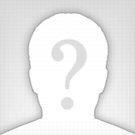 Город: МоскваМоб. телефон: +7 (000) 000 00 00E-mail: xxxxxxxxxxx@gmail.comОсновные данные:Желаемая должность:ФармацевтЗанятость: постояннаяОпыт работы: от 2 летИностранные языки: английскийАвтомобиль: нетВодительские права: нетОпыт работы:2014 — по н.в.Компания: Доктор ФилинФармацевтОбязанности: Консультирование клиентов по лекарственным препаратам и лечебной косметике;Реализация лекарственных средств и сопутствующих товаров (работа с кассовым аппаратом);Обеспечение и соблюдение фармацевтического порядка и санитарно-гигиенического режима на рабочем месте;Участие в приемке товара, его распределении по местам хранения в соответствии с требованиями фарм.порядка, обеспечение условий хранения ассортимента аптеки;Проведение контроля качества лекарственных средств на стадиях хранения и реализации;Ведение отчетности.Образование:2009 – 2012Подольское медицинское училищеМедсестра общей практики, фармацевтПрофессиональные навыки:Владею теоретическими и практическими навыками врача.Аккуратно и грамотно заполняю медицинскую документацию.Постоянно повышаю свой уровень профессиональных знаний.Консультирование по лекарственным препаратам, лечебной косметике.Знание ассортимента лекарственных средств.О себе:КоммуникабельностьЛегкообучаемостьНе конфликтностьГипертрофированное чувство ответственности